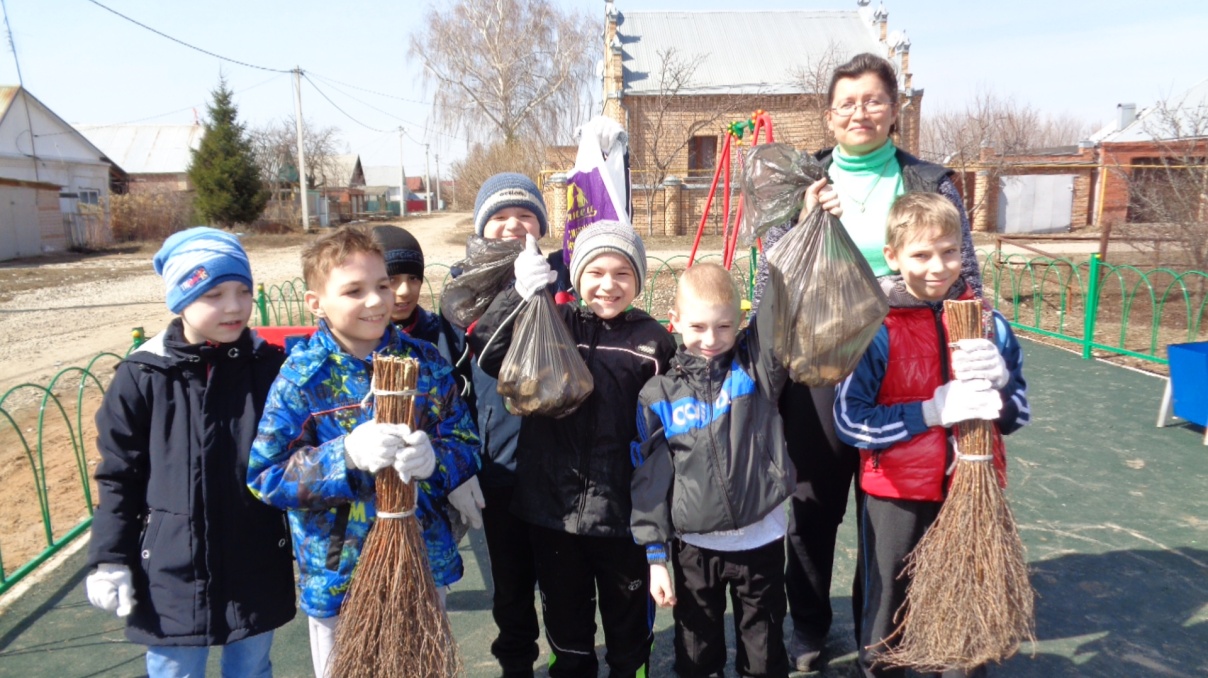 Подходит теплое время года, и все детишки выбегают на улицу и с радостью несутся на детскую площадку. А там после зимы много мусора. Так,  27 апреля под руководством педагогов школы-интерната  Клинковой Е.И. и Яшкиной Т.Ю. воспитанники школы-интерната  провели акцию «Чистая детская площадка». На детской игровой площадке по улице Самарской мальчишки убирали крупный мусор, подметали. По окончании уборки сами с удовольствием и радостью поиграли уже на чистой площадке. Самыми активными и хорошими помощниками для воспитателей  были: Вдовкин Илья, Васильев Коля, Козлов Максим,  Беляков Данил,  Ольхин Данил.Педагоги школы-интерната Клинкова Е.И., Яшкина Т.Ю.